* Diese Kurse können von G-Schülerinnen und G-Schülern zur Abdeckung ihrer 2 Stunden Wahlunterricht angerechnet und benotet werden.+Bei „Betreuungsreserve“ braucht es keine Anmeldung und eine spontane Teilnahme ist möglich, wenn die eigene AG ausfällt.Ganztagsangebote Schuljahr 2022/23gesamtschule-immenhausen.de Stand: 29. September 2022 Ganztagsangebote Schuljahr 2022/23gesamtschule-immenhausen.de Stand: 29. September 2022 Ganztagsangebote Schuljahr 2022/23gesamtschule-immenhausen.de Stand: 29. September 2022 Ganztagsangebote Schuljahr 2022/23gesamtschule-immenhausen.de Stand: 29. September 2022 Ganztagsangebote Schuljahr 2022/23gesamtschule-immenhausen.de Stand: 29. September 2022 Ganztagsangebote Schuljahr 2022/23gesamtschule-immenhausen.de Stand: 29. September 2022 Ganztagsangebote Schuljahr 2022/23gesamtschule-immenhausen.de Stand: 29. September 2022 Ganztagsangebote Schuljahr 2022/23gesamtschule-immenhausen.de Stand: 29. September 2022 Ganztagsangebote Schuljahr 2022/23gesamtschule-immenhausen.de Stand: 29. September 2022 Ganztagsangebote Schuljahr 2022/23gesamtschule-immenhausen.de Stand: 29. September 2022 Ganztagsangebote Schuljahr 2022/23gesamtschule-immenhausen.de Stand: 29. September 2022 Ganztagsangebote Schuljahr 2022/23gesamtschule-immenhausen.de Stand: 29. September 2022 Ganztagsangebote Schuljahr 2022/23gesamtschule-immenhausen.de Stand: 29. September 2022 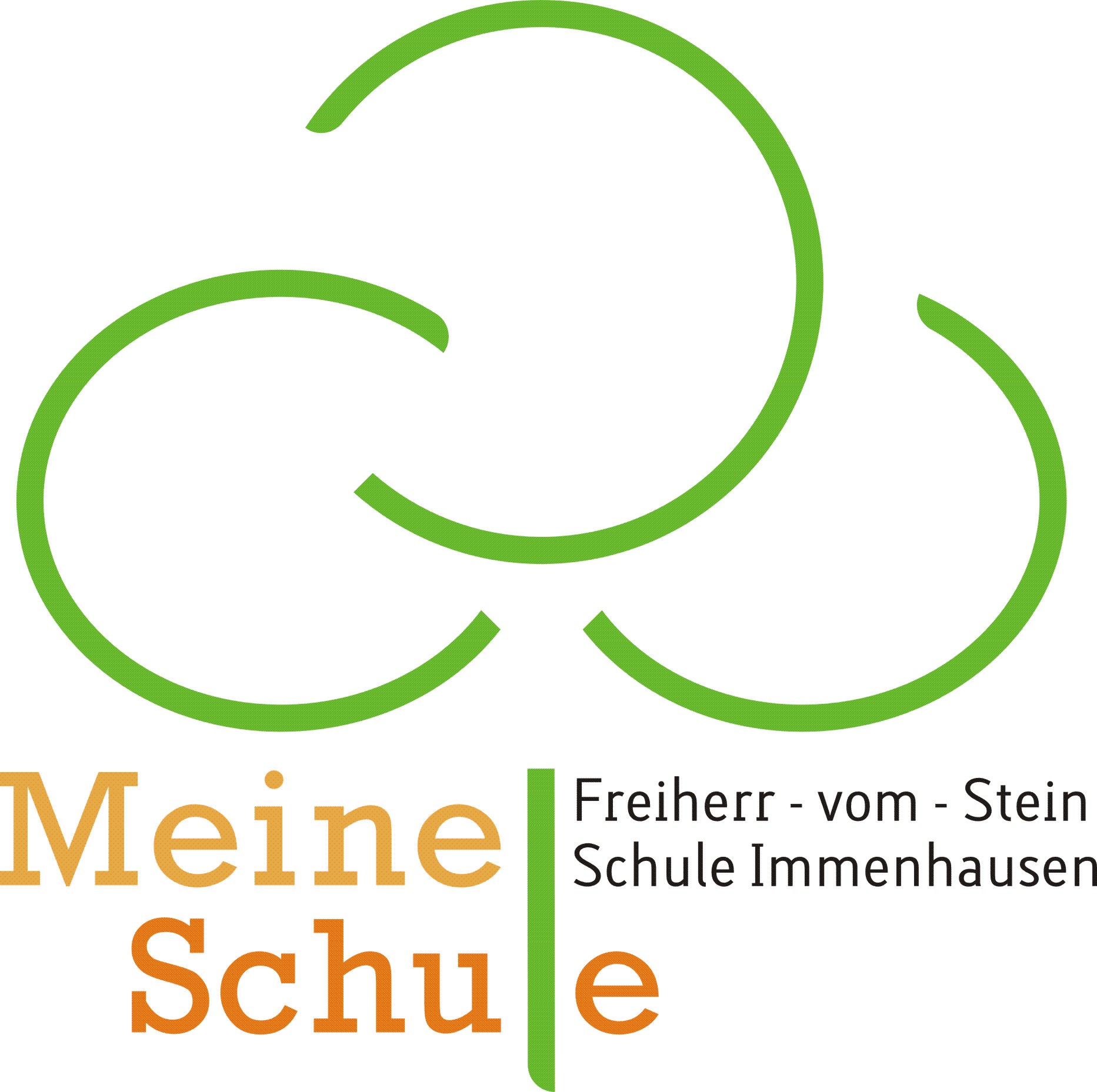 ZeitMontagDienstagDienstagMittwochMittwochDonnerstagDonnerstagFreitagFreitagFreitag6. Std. 12.25-13.55NaWi-Club*(Fehling) G5 2.Hj.2.Hj.NaWi-Club*(NN) Jg. G6NaWi-Club*(NN) Jg. G6First LEGO League Explore A/G5, (Hoffmann-Deist)1.Hj.1.Hj.Hausaufgaben-Hilfe (Engel) Hausaufgaben-Hilfe (Engel) C11C11LRS1 5 Kreß LRS2 5 Schlüter 2.Hj.2.Hj.LRS3 6 KreßLRS4 6 SchlüterLRS3 6 KreßLRS4 6 Schlüter7. Std.13.10 – 13.55First LEGO League Explore A/G5 (Hoffmann-Deist)1.Hj.1.Hj.LRS1 5 Kreß, LRS2 5 Schlüter2.Hj.2.Hj.LRS3 6 KreßLRS4 6 SchlüterLRS3 6 KreßLRS4 6 SchlüterNaWi-Club*(Fehling) G5 2.Hj.2.Hj.NaWi-Club*(NN) Jg. G6 NaWi-Club*(NN) Jg. G6 Hausaufgaben-Hilfe (Reitz) C14Hausaufgaben-Hilfe (Reitz) C11C11Hausaufgaben-Hilfe (Engel)C16C16Hausaufgaben-Hilfe (Reitz) C11C11Hausaufgaben-Hilfe (Engel) Hausaufgaben-Hilfe (Engel) C11C118. Std. 13.55- 14.45 Hausaufgaben-Hilfe (Reitz) C14Hausaufgaben-Hilfe (Reitz) C11C11Hausaufgaben-Hilfe (Engel)C16C16Hausaufgaben-Hilfe (Engel) C11C11Hausaufgaben-Hilfe (Engel) Hausaufgaben-Hilfe (Engel) C11C11Offener PC-Raum(Votincev)PC1Offener PC-Raum (Votincev)PC1PC1Offene Turnhalle(Köhling) Schulband(Arens) Musik2Musik212.25 –14.45Offene Angebote in der Spieliothek, auf dem Schulhof oder im BallsportfeldOffene Angebote in der Spieliothek, auf dem Schulhof oder im BallsportfeldOffene Angebote in der Spieliothek, auf dem Schulhof oder im BallsportfeldOffene Angebote in der Spieliothek, auf dem Schulhof oder im BallsportfeldOffene Angebote in der Spieliothek, auf dem Schulhof oder im BallsportfeldOffene Angebote in der Spieliothek, auf dem Schulhof oder im BallsportfeldOffene Angebote in der Spieliothek, auf dem Schulhof oder im BallsportfeldOffene Angebote in der Spieliothek, auf dem Schulhof oder im BallsportfeldOffene Angebote in der Spieliothek, auf dem Schulhof oder im BallsportfeldOffene Angebote in der Spieliothek, auf dem Schulhof oder im BallsportfeldOffene Angebote in der Spieliothek, auf dem Schulhof oder im BallsportfeldOffene Angebote in der Spieliothek, auf dem Schulhof oder im BallsportfeldOffene Angebote in der Spieliothek, auf dem Schulhof oder im BallsportfeldOffene Angebote in der Spieliothek, auf dem Schulhof oder im BallsportfeldOffene Angebote in der Spieliothek, auf dem Schulhof oder im Ballsportfeld12.25 – 14.30Mittagessen in der MensaMittagessen in der MensaMittagessen in der MensaMittagessen in der MensaMittagessen in der MensaMittagessen in der MensaMittagessen in der MensaMittagessen in der MensaMittagessen in der MensaMittagessen in der MensaMittagessen in der MensaMittagessen in der MensaMittagessen in der MensaMittagessen in der MensaMittagessen in der Mensa9./10 14.50 – 16.20Spanisch (5-7)Gruppe 1(Kuhaupt) PC2Nähen (5/6)*(Hopf) E11E11Unihockey* (Müller, M.) Sport-halle Sport-halle Theater (5-7)* (Peiker) AulaAulaOffene iPad-Sprechstunde(Lindenblatt) Offene iPad-Sprechstunde(Lindenblatt) PC1PC1Werken mit Holz (Hoffmann)Holz-RaumSchwimmen*(Riehl) Schwimm-badSchwimm-badKeyboard* (Fron) Musik-Raum E23Musik-Raum E23Schneesport*(Zech) SporthalleSporthalleKlettern Fortg.*(Köhling) Klettern Fortg.*(Köhling) TurnhalleTurnhalleDelf (Chavigny) (1.Hj.)A13A13DAZ/DSD1(Brechtken) PC-3PC-3Digitale Helden(Boege) (Bringe)(Kreß)PC1PC1Fußball (Koch) Fußball (Koch) TurnhalleTurnhalleRingen(Kraus)Judo-RaumVolleyball*(König) (Hofverberg)TurnhalleTurnhalleKlettern + Bouldern*(Köhling) Sport-halle Sport-halle Schreibkompetenz Übergang Oberstufe (Fehling) (2.Hj.) C14C14AG Tipps iPad(Lindenblatt) AG Tipps iPad(Lindenblatt) PC1+PC1+Bienen-AG (Fischer) (2. Hj.)C12Let’s speak English*(Schenk) C14C14Rechtschreib-training (7-10) (Schenk) C16PC1+C16PC1+Gitarre (Arens) Musik-Raum E22Musik-Raum E22Kreative-Gestaltung (Reigadas)Kunst-Raum+LernZeit Mathe*(Reitz) PC-3+ PC-3+ Akro‐Dance(Derinyol)GS Sport-halleGS Sport-halleVorbereitung D- Abschlussprüfung (Fehling) (1. Hj.)C14C14Geldkurs "Fit in Finanzen" (Uhlenbrock)C15Chor (5-10)*(Dettmar) Musik-Raum+Musik-Raum+Theater (7-10)*(Leitschuh)AulaAulaRockband(Arens) Musik-RaumE23Musik-RaumE23Teich & Garten AG(Leitschuh)Werk-Raum+Werk-Raum+Kochen & Backen(5)* (Hopf)KücheKücheTanzen (Engel) (2. Hj.)TurnhalleTurnhalleKochen & Backen(6)*(Noll) KücheKücheMalen+ (Guse)(Kraus) Kunst-Raum+Kunst-Raum+Spanisch-AG (5-7)Gruppe2(Kuhaupt) PC2PC2Schreib AGOrchester HandballZukunfts-AGCambridge (PET)*Termin nach AbspracheBusbegleiter(Gibhardt)Termin nach AbspracheStreitschlichter(Gibhardt) Schulsanitäter* (Hopf)